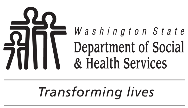 Resumption of Training AttestationResumption of Training AttestationResumption of Training AttestationResumption of Training AttestationDATENAME OF TRAINING PROGRAMNAME OF TRAINING PROGRAMNAME OF CONTACT PERSON RESPONSIBLE FOR THIS PLANNAME OF CONTACT PERSON RESPONSIBLE FOR THIS PLANCONTACT PERSON’S EMAIL ADDRESSCONTACT PERSON’S EMAIL ADDRESSCONTACT PERSON’S TELEPHONE NUMBERCONTACT PERSON’S TELEPHONE NUMBERAfter reading the safety requirements for opening, DSHS approved Community Instructors are required to perform the following actions:Submit a comprehensive COVID-19 exposure control, mitigation, and recovery plan.  The COVID-19 exposure plan addresses all items required for the Safe Start  Phases, including the following:A site-specific COVID-19 supervisor.PPE utilization for students and staff.On-site social distancing.Hygiene, sanitation, site decontamination protocols.A copy of this plan must be available at each location during any, and all training, and available for inspection by state and local authorities.  Failure to meet posting requirements could result in sanctions, including termination of training activities and/or termination of the training entity’s Community Instructor contract.Training providers are encouraged to continue virtual learning as much as possible to limit in-person interactions. COVID-19 safety training for employees, exposure response procedures, and a facility post-exposure incident recovery plan are required for all training locations. Community Instructors / Training Entities are required to monitor county status and phases; and adjust their plans and practices accordingly.All programs have a general obligation to keep safe and healthy learning environments in accordance with state and federal law and your contract.  Failure to follow these requirements will be considered a violation of these duties, and locations will be penalized accordingly.  The Washington State Department of Labor and Industries’ Division of Occupational Safety and Health (DOSH) is responsible for workplace safety and health, including inspections and enforcement, consultation, technical assistance, training, education, and grants.  Under RCW 49.17.060, “each employer shall furnish to each of their employees a place of employment free from recognized hazards that are causing or likely to cause serious injury or death to his or her employees and shall comply with the rules, regulations, and orders promulgated under this chapter.”All programs are also required to comply with COVID-19 location-specific safety practices, as outlined in Governor Jay Inslee’s “Stay Home, Stay Healthy” Proclamation 20-25, and in accordance with the Washington State Department of Labor and Industries’ General Coronavirus Prevention Under Stay Home-Stay Healthy Order (DOSH Directive 1.70: https://www.lni.wa.gov/safety-health/safety-rules/enforcement-policies/DD170.pdf) and the Washington State Department of Health Workplace and Employer Resources and Recommendations at https://www.doh.wa.gov/Coronavirus/workplace:Acknowledgement by Community Instructor / Training Entity:  As an approved DSHS Community Instructor / Training Entity, I attest that in-person training will be instituted in accordance with the requirements of this attestation, which I certify to be true and correct in content and policy. If any of the information or policies change, I agree to inform DSHS immediately.After reading the safety requirements for opening, DSHS approved Community Instructors are required to perform the following actions:Submit a comprehensive COVID-19 exposure control, mitigation, and recovery plan.  The COVID-19 exposure plan addresses all items required for the Safe Start  Phases, including the following:A site-specific COVID-19 supervisor.PPE utilization for students and staff.On-site social distancing.Hygiene, sanitation, site decontamination protocols.A copy of this plan must be available at each location during any, and all training, and available for inspection by state and local authorities.  Failure to meet posting requirements could result in sanctions, including termination of training activities and/or termination of the training entity’s Community Instructor contract.Training providers are encouraged to continue virtual learning as much as possible to limit in-person interactions. COVID-19 safety training for employees, exposure response procedures, and a facility post-exposure incident recovery plan are required for all training locations. Community Instructors / Training Entities are required to monitor county status and phases; and adjust their plans and practices accordingly.All programs have a general obligation to keep safe and healthy learning environments in accordance with state and federal law and your contract.  Failure to follow these requirements will be considered a violation of these duties, and locations will be penalized accordingly.  The Washington State Department of Labor and Industries’ Division of Occupational Safety and Health (DOSH) is responsible for workplace safety and health, including inspections and enforcement, consultation, technical assistance, training, education, and grants.  Under RCW 49.17.060, “each employer shall furnish to each of their employees a place of employment free from recognized hazards that are causing or likely to cause serious injury or death to his or her employees and shall comply with the rules, regulations, and orders promulgated under this chapter.”All programs are also required to comply with COVID-19 location-specific safety practices, as outlined in Governor Jay Inslee’s “Stay Home, Stay Healthy” Proclamation 20-25, and in accordance with the Washington State Department of Labor and Industries’ General Coronavirus Prevention Under Stay Home-Stay Healthy Order (DOSH Directive 1.70: https://www.lni.wa.gov/safety-health/safety-rules/enforcement-policies/DD170.pdf) and the Washington State Department of Health Workplace and Employer Resources and Recommendations at https://www.doh.wa.gov/Coronavirus/workplace:Acknowledgement by Community Instructor / Training Entity:  As an approved DSHS Community Instructor / Training Entity, I attest that in-person training will be instituted in accordance with the requirements of this attestation, which I certify to be true and correct in content and policy. If any of the information or policies change, I agree to inform DSHS immediately.After reading the safety requirements for opening, DSHS approved Community Instructors are required to perform the following actions:Submit a comprehensive COVID-19 exposure control, mitigation, and recovery plan.  The COVID-19 exposure plan addresses all items required for the Safe Start  Phases, including the following:A site-specific COVID-19 supervisor.PPE utilization for students and staff.On-site social distancing.Hygiene, sanitation, site decontamination protocols.A copy of this plan must be available at each location during any, and all training, and available for inspection by state and local authorities.  Failure to meet posting requirements could result in sanctions, including termination of training activities and/or termination of the training entity’s Community Instructor contract.Training providers are encouraged to continue virtual learning as much as possible to limit in-person interactions. COVID-19 safety training for employees, exposure response procedures, and a facility post-exposure incident recovery plan are required for all training locations. Community Instructors / Training Entities are required to monitor county status and phases; and adjust their plans and practices accordingly.All programs have a general obligation to keep safe and healthy learning environments in accordance with state and federal law and your contract.  Failure to follow these requirements will be considered a violation of these duties, and locations will be penalized accordingly.  The Washington State Department of Labor and Industries’ Division of Occupational Safety and Health (DOSH) is responsible for workplace safety and health, including inspections and enforcement, consultation, technical assistance, training, education, and grants.  Under RCW 49.17.060, “each employer shall furnish to each of their employees a place of employment free from recognized hazards that are causing or likely to cause serious injury or death to his or her employees and shall comply with the rules, regulations, and orders promulgated under this chapter.”All programs are also required to comply with COVID-19 location-specific safety practices, as outlined in Governor Jay Inslee’s “Stay Home, Stay Healthy” Proclamation 20-25, and in accordance with the Washington State Department of Labor and Industries’ General Coronavirus Prevention Under Stay Home-Stay Healthy Order (DOSH Directive 1.70: https://www.lni.wa.gov/safety-health/safety-rules/enforcement-policies/DD170.pdf) and the Washington State Department of Health Workplace and Employer Resources and Recommendations at https://www.doh.wa.gov/Coronavirus/workplace:Acknowledgement by Community Instructor / Training Entity:  As an approved DSHS Community Instructor / Training Entity, I attest that in-person training will be instituted in accordance with the requirements of this attestation, which I certify to be true and correct in content and policy. If any of the information or policies change, I agree to inform DSHS immediately.After reading the safety requirements for opening, DSHS approved Community Instructors are required to perform the following actions:Submit a comprehensive COVID-19 exposure control, mitigation, and recovery plan.  The COVID-19 exposure plan addresses all items required for the Safe Start  Phases, including the following:A site-specific COVID-19 supervisor.PPE utilization for students and staff.On-site social distancing.Hygiene, sanitation, site decontamination protocols.A copy of this plan must be available at each location during any, and all training, and available for inspection by state and local authorities.  Failure to meet posting requirements could result in sanctions, including termination of training activities and/or termination of the training entity’s Community Instructor contract.Training providers are encouraged to continue virtual learning as much as possible to limit in-person interactions. COVID-19 safety training for employees, exposure response procedures, and a facility post-exposure incident recovery plan are required for all training locations. Community Instructors / Training Entities are required to monitor county status and phases; and adjust their plans and practices accordingly.All programs have a general obligation to keep safe and healthy learning environments in accordance with state and federal law and your contract.  Failure to follow these requirements will be considered a violation of these duties, and locations will be penalized accordingly.  The Washington State Department of Labor and Industries’ Division of Occupational Safety and Health (DOSH) is responsible for workplace safety and health, including inspections and enforcement, consultation, technical assistance, training, education, and grants.  Under RCW 49.17.060, “each employer shall furnish to each of their employees a place of employment free from recognized hazards that are causing or likely to cause serious injury or death to his or her employees and shall comply with the rules, regulations, and orders promulgated under this chapter.”All programs are also required to comply with COVID-19 location-specific safety practices, as outlined in Governor Jay Inslee’s “Stay Home, Stay Healthy” Proclamation 20-25, and in accordance with the Washington State Department of Labor and Industries’ General Coronavirus Prevention Under Stay Home-Stay Healthy Order (DOSH Directive 1.70: https://www.lni.wa.gov/safety-health/safety-rules/enforcement-policies/DD170.pdf) and the Washington State Department of Health Workplace and Employer Resources and Recommendations at https://www.doh.wa.gov/Coronavirus/workplace:Acknowledgement by Community Instructor / Training Entity:  As an approved DSHS Community Instructor / Training Entity, I attest that in-person training will be instituted in accordance with the requirements of this attestation, which I certify to be true and correct in content and policy. If any of the information or policies change, I agree to inform DSHS immediately.SIGNATURE OF CONTACT PERSON RESPONSIBLE FOR THIS PLANSIGNATURE OF CONTACT PERSON RESPONSIBLE FOR THIS PLANNAME OF PERSON RESPONSIBLE FOR THIS PLANNAME OF PERSON RESPONSIBLE FOR THIS PLANApproved:       	Date:       	Approved:       	Date:       	